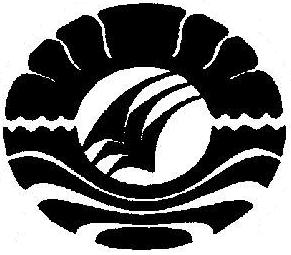 SKRIPSIMANAJEMEN PERPUSTAKAAN DI SMK PGRI ENREKANGKABUPATEN ENREKANGHENNY ELVANDARYJURUSAN ADMINISTRASI PENDIDIKANFAKULTAS ILMU PENDIDIKANUNIVERSITAS NEGERI MAKASSAR2014MANAJEMEN PERPUSTAKAAN DI SMK PGRI ENREKANGKABUPATEN ENREKANGSKRIPSIDiajukan untuk Memenuhi Sebagian Persyaratan GunaMemperoleh Gelar Sarjana Pendidikan pada Jurusan Administrasi PendidikanStrata Satu Fakultas  Ilmu PendidikanUniversitas Negeri MakassarOleh:HENNY ELVANDARYNIM. 104 304 017JURUSAN ADMINISTRASI PENDIDIKANFAKULTAS ILMU PENDIDIKANUNIVERSITAS NEGERI MAKASSAR2014PERSETUJUAN PEMBIMBINGSkripsi dengan judul  “ Manajemen Perpustakaan di SMK PGRI Enrekang Kabupaten Enrekang”.Atas nama:Nama		: Henny ElvandaryNIM		: 104 304 017Jurusan	: Administrasi PendidikanFakultas	: Ilmu PendidikanSetelah diperiksa dan diteliti, naskah skripsi ini telah memenuhi syarat untuk diujikan.Makassar, 20 Oktober 2014Pembimbing I;     					Pembimbing II;Dra. Sitti Habibah, M.Si				Sumarlin Mus, S.Pd, M.PdNip. 19621220 198903 2 001				Nip. 19831202 201012 1 008Disahkan:Ketua Jurusan Administrasi PendidikanDr. Ratmawati T, M.PdNip. 19671110 200501 2 002PENGESAHAN UJIAN SKRIPSISkripsi diterima oleh panitia Ujian Skripsi Fakultas Ilmu Pendidikan Universitas Negeri Makassar dengan SK Dekan Nomor: 8740/UN36.4/PP/2014 tanggal 20 Nopember 2014 untuk memenuhi sebagian persyaratan guna memperoleh gelar Sarjana Pendidikan pada Jurusan Administrasi Pendidikan pada hari Selasa tanggal 25 Nopember 2014.Disahkan OlehDekan Fakultas Ilmu PendidikanUniversitas Negeri MakassarDr. Abdullah Sinring, M.PdNIP. 19620303 198803 1 003Panitia Ujian :Ketua		: Drs. Andi Mappincara, M.Pd		(………………..)Sekertaris		: Dr. Ratmawati T, M.Pd		            (………………..)Pembimbing I	: Dra. Sitti Habibah, M.Si			(………………..)Pembimbing II	: Sumarlin Mus, S.Pd. M.Pd.		          	(………………..)Penguji I		: Dra. Nirmala, S.Pd, M.Si		            (………………..)Penguji II		: Dra. Istiyani Idrus, M.Si			(………………..)PERNYATAAN KEASLIAN SKRIPSISaya yang bertanda tangan dibawah ini : Nama	:  	Henny ElvandaryNim	:  	104 304 017Jurusan	:  	Administrasi PendidikanFakultas	:  	Ilmu PendidikanJudul	: 	Manajemen Perpustakaan di SMK PGRI Enrekang Kabupaten EnrekangMenyatakan dengan sebenarnya bahwa Skripsi yang saya tulis ini benar merupakan hasil karya saya sendiri dan bukan merupakan pengambilalihan tulisan atau pikiran orang lain yang saya akui sebagai hasil tulisan atau pikiran sendiri.Apabila dikemudian hari terbukti atau dapat dibuktikan bahwa skripsi ini hasil jiplakan atau mengandung unsur plagiat, maka saya bersedia menerima sanksi atas perbuatan tersebut sesuai ketentuan berlaku.Makassar, 20 Oktober 2014Yang Membuat PernyataanHenny Elvandary/ 104 304 017MOTTO“Hai orang-orang yang beriman, Jadikanlah sabar dan shalatmu Sebagai penolongmu, sesungguhnya Allah beserta orang-orang yang sabar”. (Al-Baqarah: 153).Kuperuntukkan karya sederhana iniKapada Kedua Orang Tuaku Tercinta,Saudara-saudaraku tersayang, sahabat-sahabatku,Serta Orang-orang yang MenyayangikuYang selalu berdoa demi keberhasilan dan kesuksesanku.Semoga Allah SWT memberikan kesempatan kepadaku untuk membalas segalanya, Amin..!!!ABSTRAKHenny Elvandary, 2014. Manajemen Perpustakaan di SMK PGRI Enrekang Kabupaten Enrekang. Skripsi. Dibimbing  oleh  Dra. Sitti Habibah, M.Si dan Sumarlin Mus, S.Pd. M.Pd. Jurusan Administrasi Pendidikan Fakultas Ilmu Pendidikan Universitas Negeri Makassar.Penelitian ini mengkaji tentang manajemen perpustakaan di SMK PGRI Enrekang Kabupaten Enrekang. Fokus dalam penelitian ini adalah bagaimanakah manajemen perpustakaan di SMK PGRI Enrekang Kabupaten Enrekang? Berdasarkan fokus penelitian tersebut, selanjutnya penelitian ini bertujuan untuk mengetahui manajemen perpustakaan di SMK PGRI Enrekang Kabupaten Enrekang. Pendekatan yang digunakan dalam penelitian ini adalah pendekatan kualitatif, sedangkan yang menjadi subjek penelitian adalah kepala sekolah, pustakawan, guru, dan siswa. Prosedur pengumpulan data yang digunakan adalah observasi dan wawancara. Data yang terkumpul kemudian dianalisis dengan menggunakan teknik analisis deskriptif kualitatif. Berdasarkan data maka hasil penelitian menunjukkan bahwa, manajemen perpustakaan sekolah dilakukan sesuai dengan standar dan program yang ada mengenai manajemen perpustakaan sekolah berdasarkan perencanaan, pelaksanaan, sampai tahap evaluasi agar tujuan sekolah dapat tercapai secara efektif dan efisien. Sedangkan kesimpulan dari hasil analisis data manajemen perpustakaan di SMK PGRI Enrekang Kabupaten Enrekang adalah perencanaan manajemen perpustakaan di SMK PGRI Enrekang Kabupaten Enrekang yang dilakukan kepala sekolah dan pustakawan sudah baik. Pelaksanaan manajemen perpustakaan di SMK PGRI Enrekang Kabupaten Enrekang yang dilakukan oleh kepala sekolah sudah baik namun pelaksanaan yang dilakukan oleh pustakawan belum maksimal. Evaluasi atau tahap akhir manajemen perpustakaan sekolah di SMK PGRI Enrekang Kabupaten Enrekang yang dilakukan kepala sekolah dan pustakawan sudah baik. PRAKATASegala puji dan syukur bagi Allah SWT atas rahmat dan hidayah-Nya sehingga penulisan skripsi dengan judul Manajemen Perpustakaan di SMK PGRI Enrekang Kabupaten Enrekang  dapat terselesaikan walaupun dalam bentuk yang sangat sederhana. Salawat dan taslim atas kepada Nabiullah Muhammad SAW.Seiring dengan rampungnya karya ini, atas segala bantuan fasilitas dan kemudahan yang didapatkan penulis, dengan tulus ikhlas penulis sampaikan rasa terima kasih kepada Dra. Sitti Habibah, M.Si dan Sumarlin Mus, S.Pd. M.Pd masing-masing sebagai pembimbing pertama dan kedua yang telah meluangkan waktunya untuk memberikan petunjuk, bimbingan dan motivasi sejak awal penyusunan proposal hingga penulisan skripsi ini. Ucapan terima kasih penulis sampaikan pula kepada:Prof. Dr. H. Arismunandar, M.Pd., selaku Rektor Universitas Negeri Makassar yang telah memberikan kesempatan kepada penulis untuk menyelesaikan studi di Universitas Negeri Makassar.Dr. Abdullah Sinring, M.Pd Selaku Dekan Fakultas Ilmu Pendidikan Universitas Negeri Makassar. Drs. Ali Latif Amri, M.Pd selaku Pembantu Dekan I, Drs. Andi Mappincara, M.Pd  dan Drs. Muh. Faisal, M.Pd selaku Pembantu Dekan II dan III Fakultas Ilmu Pendidikan, yang telah memberikan kesempatan kepada penulis untuk dapat menyelesaikan studi di Fakultas Ilmu Pendidikan Universitas Negeri Makassar.Dr. Ratmawati T. M.Pd.  dan  Dra. Sitti Habibah, M.Si., selaku Ketua dan Sekretaris Jurusan Administrasi Pendidikan Fakultas Ilmu Pendidikan Universitas Negeri Makassar yang dengan penuh perhatian memberikan bimbingan dan memfasilitasi penulis selama penyelesaian studi di Jurusan Administrasi Pendidikan FIP UNM.Dra. Nirmala, S.Pd. M.Si dan Dra. Istiyani Idrus, M.Si selaku penguji pada ujian skripsi yang memberikan bimbingan dan pengarahan kepada penulis didalam menyelasaikan skripsi.Bapak dan Ibu Dosen Jurusan Administrasi Pendidikan yang telah membagi ilmunya selama penulis menjalani studi.Drs. Rusman, M.Pd., selaku kepala sekolah serta para guru, staf, dan siswa SMK PGRI Enrekang yang telah meluangkan waktunya dan telah memberikan kesempatan kepada penulis untuk melakukan penelitian di SMK PGRI Enrekang.Terkhusus ucapan terima kasih serta rasa hormatku yang amat mendalam kepada Ayahanda Suhardi dan Ibunda Sutriani selaku orangtua penulis yang dengan tulus dan ikhlas mendoakan, membesarkan, dan mendidik saya. Kepada saudara-saudariku Herliana Anugrayanti, Erma Tri Wardani dan Muh. Adnan Adi Pranata serta seluruh keluargaku yang telah mendukung penulis meraih cita-cita dan harapan masa depan.Buat Muh. Yusran Yusuf, S.Pd terima kasih atas bantuan motivasi, dukungan, dan waktu yang telah diberikan dalam membantu penulis.Buat teman-teman angkatan 2010 Jurusan Administrasi Pendidikan, yang terus memberikan motivasi serta semangat dan selalu menemani penulis dari awal menginjakkan kaki di perguruan tinggi hingga menyelesaikan studi.Buat teman-teman SMK PGRI Enrekang alumni 2010 yang senantiasa memberikan motivasi dan semangat kepada penulis didalam menyelesaikan studi. Buat semua teman-teman mahasiswa Administrasi Pendidikan terima kasih atas bantuannya selama ini.Harapan penulis, semoga segala bantuan, bimbingan dan dukungan yang telah diberikan oleh berbagai pihak yang memudahkan penyelesaian skripsi ini, bernilai ibadah dan senantiasa mendapat taufiq dan hidayah dari Allah Subhana wa ta’ala, dan dijadikan sebagai hamba-Nya yang selalu bertaqwa. Untuk itu diharapkan saran dan kritikan yang bersifat membangun demi kesempurnaan skripsi ini. Semoga skarya ini dapat bermanfaat bagi pembaca terlebih kepada penulis sendiri. Amin.  Makassar, 20 Oktober 2014PenulisHenny ElvandaryDAFTAR ISISAMPUL 	iHALAMAN JUDUL 				iPERSETUJUAN PEMBIMBING 	iiiPENGESAHAN SKRIPSI			ivPERNYATAAN KEASLIAN SKRIPSI	vMOTTO 	viABSTRAK	viiPRAKATA	viiiDAFTAR ISI			xiDAFTAR TABEL	xiiiDAFTAR GAMBAR			xivDAFTAR LAMPIRAN 			xvBAB I 	PENDAHULUAN			1Konteks Penelitian			1Fokus Penelitian			5Tujuan Penelitian	5Manfaat Penelitian			5BAB II 	TINJAUAN PUSTAKA DAN KERANGKA PIKIR 			7Tinjauan Pustaka 			7Manajemen 			7Pengertian Manajemen  			7Fungsi-fungsi Manajemen  			8 Perpustakaan Sekolah			12Pengertian Perpustakaan Sekolah			12Tujuan Perpustakaan Sekolah			14Manfaat Perpustakaan Sekolah 			14Fungsi Perpustakaan Sekolah 			16Manajemen Perpustakaan Sekolah	  	    17Perencanaan 			17Pelaksanaan 			19Evaluasi			23Kerangka Pikir 			24BAB III	METODE PENELITIAN 			27Pendekatan dan Jenis Penelitian 			27Kehadiran Peneliti 			28Lokasi Penelitian 			29Sumber Data			29Prosedur  Pengumpulan Data			30Analisis  Data			31Pengecekan Keabsahan Data 			32Tahap-Tahap Penelitian	34BAB IV	HASIL PENELITIAN DAN PEMBAHASAN 	36Hasil Penelitian 	36Pembahasan Hasil Penelitian	57BAB V	KESIMPULAN DAN SARAN	61Kesimpulan	61Saran 	61DAFTAR PUSTAKA 	63LAMPIRAN 	66DAFTAR TABELNomor				       						  Halaman4.1. Keadaan Siswa SMK PGRI Enrekang Tahun Ajaran	2014/2015 			 36   DAFTAR GAMBARNomor				         Gambar				              Halaman2.1. Skema Kerangka Pikir						 26DAFTAR LAMPIRANNomor				              Judul 				  HalamanKisi-kisi Instrumen 		 	67Hasil Wawancara  	69Pedoman Observasi	89Foto Dokumentasi Penelitian 	90		Data siswa 		  Daftar jumlah buku yang masuk 		  	Surat Izin Penelitian Dari Kampus FIP UNM 			Surat Izin Penelitian Dari P2T-BKPMD Prov. Sul-Sel 			Surat Izin Penelitian Dari Kesbang Linmas dan Pol.PP Kab. Enrekang			Surat Keterangan Telah Melaksanakan Penelitian 			Daftar Riwayat Hidup			